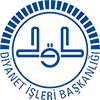 T.C.CUMHURBAŞKANLIĞIDİYANET İŞLERİ BAŞKANLIĞIDini Yayınlar Genel MüdürlüğüYAYIN GÖNDERME FORMUNot 1: Kitabınızın incelenme süresi, Yayın Kurulu’nun iş yoğunluğu dikkate alınarak belirlenir. İncelemeler sonucunda kitabınızla ilgili size bildirimde bulunulacaktır.Not 2: Sizi tanımamıza yardımcı olması için eserinizle birlikte özgeçmiş belgenizi göndermeniz rica olunur.Yukarıdaki bilgilerin doğruluğunu taahhüt ederim. Doğru beyanda bulunmamam halinde Diyanet İşleri Başkanlığı’nın hiçbir sorumluluğu olmadığını kabul ederim. Tarih 									  İmzaAdınızSoyadınızTelefon NumaranızE-Posta AdresinizAdresinizKitabın AdıKitabın Türü(  ) Çocuk     (  ) Şiir    (   ) Roman   (  ) Öykü   (   ) Deneme(   ) Çocuk Edebiyatı  (  ) İlmi   (  ) Aile  (   ) Diğer(  ) Çocuk     (  ) Şiir    (   ) Roman   (  ) Öykü   (   ) Deneme(   ) Çocuk Edebiyatı  (  ) İlmi   (  ) Aile  (   ) DiğerKitabın Hitap Kitlesi(  ) Çocuk   (  ) Genç   (   ) Yetişkin   (   ) Aile(  ) Çocuk   (  ) Genç   (   ) Yetişkin   (   ) AileKitabın toplam SayfasıGöndermiş olduğunuz çalışmanız daha önce herhangi bir yayınevinden yayınlandı mı?(    ) Evet   (   ) HayırCevabınız evet ise yayınevi ve yayın tarihini belirtiniz,Kitabın Adı: (…………………………….)Yayınevi adı: (………………………..….)        Yayın Tarihi: …/…./…….Herhangi bir yayınevinden yayınlanmış kitabınız varsa içlerinden üç tanesini seçerek yazınız1.2.3.1.2.3.